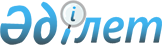 О внесении изменений в постановление Правительства Республики Казахстан от 21 июня 1999 года N 813
					
			Утративший силу
			
			
		
					Постановление Правительства Республики Казахстан от 18 ноября 2002 года N 1217. Утратило силу постановлением Правительства Республики Казахстан от 15 сентября 2017 года № 560
      Сноска. Утратило силу постановлением Правительства РК от 15.09.2017 № 560.
      Правительство Республики Казахстан постановляет: 
      1. Внести в постановление Правительства Республики Казахстан от 21 июня 1999 года N 813 "О создании Межведомственной комиссии по возврату и реструктуризации кредитов, выданных из республиканского бюджета, а также средств, отвлеченных из республиканского бюджета в рамках негосударственных внешних займов, имеющих государственные гарантии Республики Казахстан" следующие изменения: 
      ввести в состав Межведомственной комиссии по возврату и реструктуризации кредитов, выданных из республиканского бюджета, а также средств, отвлеченных из республиканского бюджета в рамках негосударственных внешних займов, имеющих государственные гарантии Республики Казахстан, утвержденный указанным постановлением: 
      Иванова                          - вице-Министра финансов 
      Леонида Александровича             Республики Казахстан, 
                                         заместителем председателя; 
        Ашимова                          - первого вице-Министра 
      Нургали Садвакасовича              энергетики и минеральных ресурсов 
                                         Республики Казахстан; 
        Таджиякова                       - заместителя Председателя 
      Бисенгали Шамгалиевича             Национального Банка Республики 
                                         Казахстан (по согласованию); 
        Аманбаева                        - вице-Министра внутренних дел 
      Мурата Ермухановича                Республики Казахстан; 
        Исенгалиева                      - вице-Министра транспорта и 
      Бахытжана Изтлеуовича              коммуникаций Республики 
                                         Казахстан; 
        Мулькина                         - заместителя Председателя 
      Сейтгали Джальмухамедовича         Агентства таможенного контроля 
                                         Республики Казахстан; 
        Абдрахманова                     - заместителя Председателя 
      Марата Маулетжановича              налогового комитета Министерства 
                                         финансов Республики Казахстан; 
        Кадюкова Николая Викторовича     - заместителя Председателя 
                                         Комитета государственного 
                                         имущества и приватизации 
                                         Министерства финансов 
                                         Республики Казахстан; 
        Ибраимова                        - исполняющего обязанности 
      Рустембека Куаталиновича           заместителя директора 
                                         Департамента государственного 
                                         долга и кредитования 
                                         Министерства финансов Республики 
                                         Казахстан, секретарем; 
        Беркинбаева                      - исполняющего обязанности 
      Сабыржана Омархановича             президента закрытого 
                                         акционерного общества 
                                         "Реабилитационный фонд" 
                                         (по согласованию); 
            Жакселекова Тимура Эрмековича    - вице-президента закрытого 
                                         акционерного общества 
                                         "Банк Развития Казахстана" 
                                         (по согласованию); 
            строки: 
      "Павлов Александр Сергеевич      - Заместитель Премьер-Министра 
                                         Республики Казахстан - Министр 
                                         финансов Республики Казахстан, 
                                         председатель; 
      Дунаев Арман Галиаскарович       - вице-Министр финансов Республики 
                                         Казахстан, заместитель 
                                         председателя; 
        Аймаков Бауржан Жанабекович      - вице-Министр экономики и 
                                         торговли Республики Казахстан; 
      Смагулов Болат Советович         - заместитель Председателя 
                                         Комитета по работе с 
                                         несостоятельными должниками 
                                         Министерства государственных 
                                         доходов Республики Казахстан;"; 
            изложить в следующей редакции: 
      "Павлов Александр Сергеевич      - Первый заместитель Премьер- 
                                         Министра Республики Казахстан, 
                                         председатель; 
        Дунаев Арман Галиаскарович       - вице-Министр экономики и 
                                         бюджетного планирования 
                                         Республики Казахстан; 
        Аймаков Бауржан Жанабекович      - вице-Министр индустрии и 
                                         торговли Республики Казахстан; 
      Смагулов Болат Советович         - заместитель Председателя 
                                         Комитета по работе с 
                                         несостоятельными должниками 
                                         Министерства финансов Республики                        
                                         Казахстан;"; 
      вывести из состава указанной комиссии: Власова Николая Афанасьевича, Нефедова Петра Петровича, Утегулова Маулена Амангельдиевича, Туртаева Алмата Керимбаевича, Кузембаеву Маржан Бопаевну, Тулегенова Наримана Майдановича, Досмукаметова Каната Мухаметкаримовича. 
      2. Настоящее постановление вступает в силу со дня подписания. 
					© 2012. РГП на ПХВ «Институт законодательства и правовой информации Республики Казахстан» Министерства юстиции Республики Казахстан
				
Премьер-Министр
Республики Казахстан